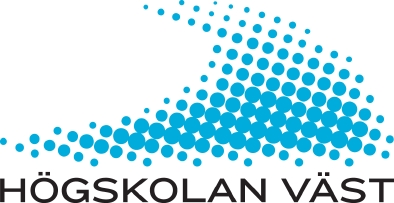 , Economics and ITDivision of InformaticsA descriptive title is sometimes this long, sometimes shorter– Possible subtitleAuthor(s): XXMaster Thesis, 15 HE creditsThesis work in informaticsAutumn/Spring term 20XXSupervisor: Examiner: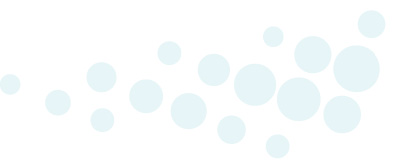 UNIVERSITY WEST, Economics and ITDivision of InformaticsSE - 461 86 TROLLHÄTTANSWEDENPhone +46 (0) 520 22 30 00    www.hv.se